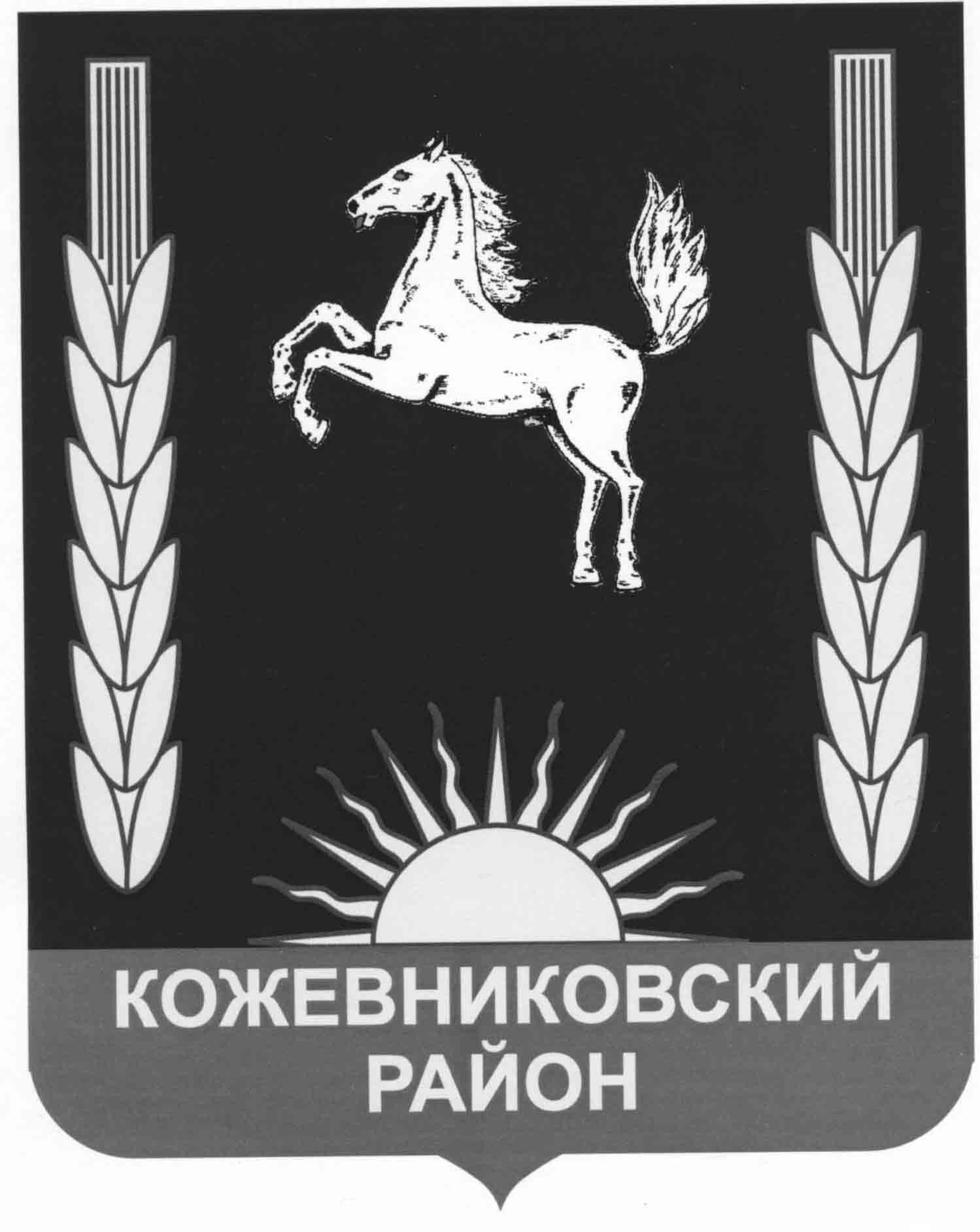   АДМИНИСТРАЦИЯ   кожевниковского   районаПОСТАНОВЛЕНИЕ           ______________                                                                                                                        № ___        с. Кожевниково       Кожевниковского района       Томской областиО переводе органов управления сил и средств Кожевниковского районного Звена ТП РСЧС в режим функционирования «Повышенная готовность» В связи с оперативным предупреждением ГУ МЧС России по Томской области о похолодании до -33…-38ºС  и возможном возникновении ЧС и предпосылок к ним, обусловленных авариями на объектах ТЭК и ЖКХ, нарушениями в работе всех видов транспорта увеличении количества пожаров в жилых домах в период с 19 по 24 января 2018 года, ПОСТАНОВЛЯЮ:С 09 час. 00 мин. 19.01.2018 г. перевести органы управления и силы Кожевниковского районного звена ТП РСЧС Томской области в режим функционирования  "ПОВЫШЕННАЯ ГОТОВНОСТЬ".Единой дежурно-диспетчерской службе района:-  довести оперативный прогноз до всех служб района, организаций и учреждений,  Главам сельских поселений:        -  усилить контроль за обстановкой, обеспечить немедленное прохождение информации и докладов. - довести оперативный прогноз до населения;- привести в готовность силы и средства; 4. Начальнику отдела образования (Царева М.А.):- ограничить в установленном порядке передвижение школьных автобусов;- запретить организованные перевозки групп детей  при температуре воздуха ниже – 36º С;- организовать информирование родителей учеников о погодных условиях, при которых возможно не посещать школу;- усилить контроль за тепловым режимом в подведомственных учреждениях.Начальникам объектовых звеньев Кожевниковского районного звена ТП РСЧС Томской области:- обеспечить готовность аварийных служб на оперативное реагирование в случае аварий на объектах ТЭК и ЖКХ;-  провести усиление дежурно-аварийных бригад и проверить их готовность на оперативное реагирование в случаях нарушения обеспечения жизнедеятельности населения;-привести в готовность резервные источники энергоснабжения;- провести дополнительные инструктажи смен дежурно-диспетчерских служб.       6. Разместить настоящее постановление на официальном сайте органов местного самоуправления Кожевниковского района.  7. Контроль за исполнением настоящего постановления возложить на заместителя Главы Кожевниковского района по жилищно-коммунальному хозяйству, строительству, общественной безопасности Вакурина В.И.Глава  района                                                                                                           А.М. Емельянов Заместитель Главы района 						     Начальник отделапо жилищно коммунальному, хозяйству 			                      	     правовой и кадровой работыстроительству, общественной безопасности 			                    ________Пономаренко М.В.                            _____________Вакурин В.И.					 	 		 ___.01.2018                                     					        ___.01.2018 Цалко В.Н.. 8- (38244)- 22-625